PROPUESTA DE DISERTACIÓNLAS ZONAS FRANCAS DE EXPORTACIÓN DE REPÚBLICA DOMINICANA:                        SU TRAYECTORIA LUEGO DE LA RECONFIGURACIÓNABSTRACTO  Las Zonas Francas de Exportación (ZFE) como herramienta política para el desarrollo y el crecimiento basado en la exportación han proliferado en las últimas décadas. De acuerdo al Foreign Investment Advisory Service, del Banco Mundial, para el 2008, existían 2,301 zonas en 119 países en desarrollo y en transición, agrupados principalmente en Asia, el Pacífico y las Américas. Desde finales de los 60’s y hasta la actualidad (2014), la República Dominicana ha apostado al desarrollo de parques de Zonas Francas como mecanismo de dinamización de la economía, destinado cuantiosos recursos para ello. Sin embargo, se carece de una instancia que monitoreé, evalúe periódicamente y documente, desde la perspectiva académica, la situación de dicho sector a través del tiempo. El objetivo general de este estudio es analizar la situación actual de las Zonas Francas de Exportación (ZFE) de la República Dominicana en comparación con los hallazgos realizados por el Mathews (1995), de tal manera que pueda establecerse si hubo, o no, un cambio cualitativo de ser ZFE tradicionales hacia “zona de desarrollo” siguiendo el marco conceptual de Sklair (1989) y una reconfiguración del sector. Así mismo, clasificar las empresas que están operando actualmente bajo dicho régimen de acuerdo a la tipología de Carrillo y Hualde (1997) en empresas de: primera, segunda o tercera generación y determinar el impacto del DR-CAFTA en las exportaciones de este sector. Esta investigación será desarrollada a partir de un abordaje metodológico mixto. Serán integradas las siguientes metodologías: encuesta, estudio de casos múltiples, entrevistas semiestructuradas y análisis de data secundaria. I. INTRODUCCIÓNI.I TrasfondoLas Zonas Francas de Exportación (ZFE) como herramienta política para el desarrollo y el crecimiento basado en la exportación han proliferado en las últimas décadas. Desde la década de los 1970’s han sido ampliamente usadas en Latinoamérica y Asia, y en las últimas dos décadas se han convertido cada vez más comunes en África y en economías en transición. Las ZFE, cada vez más, no solo sirven a las manufacturas tradicionales sino también al sector de los servicios. Actualmente, más de 100 países implementan alguna forma de política de zona para el abastecimiento de bienes y servicios de mercados extranjeros (Engman, Onodera, y Pinali, 2007).De acuerdo al Foreign Investment Advisory Service (FIAS), para el 2008, existían 2,301 zonas en 119 países en desarrollo y en transición, agrupados principalmente en Asia, el Pacífico y las Américas. China representa el 19% de estas zonas. Poco más de la mitad de ellas son operadas y propiedad privada. En suma, estas zonas representan aproximadamente $200 billones en exportaciones brutas por año y empleo directo de 40 millones de empleados, y quizá algunos 60 millones indirectamente. En contraste, en 1975, existían solo 79 zonas en 25 países alrededor del mundo, empleando alrededor de 800,000 personas (ILO, 2003), siendo todas propiedad y operadas por el gobierno.I.II Planteamiento del problemaHistóricamente, desde finales de la década de los 60’s y hasta la actualidad (2014), la República Dominicana ha apostado al desarrollo de parques de Zonas Francas como mecanismo de dinamización de la economía, desarrollo de empleo e incremento de las exportaciones, destinado cuantiosos esfuerzos, y recursos, al establecimiento, promoción y fortalecimiento de dicho sector. Sin embargo, se carece de una instancia académica que monitoreé, evalúe periódicamente y documente, objetivamente, la situación de dicho sector a través del tiempo. Dado el dinamismo del sector y las múltiples variables económicas, endógenas y exógenas, los datos recopilados en un momento del tiempo solo reflejan la realidad en dicho momento puntual, perdiendo vigencia con prontitud. Por ende, se carece de estudios empíricos actualizados que ponderen los verdaderos impactos, positivos o negativos, que el Sector de Zonas Francas actualmente ejerce sobre la economía dominicana. Estudios que servirían como base para la toma de decisiones tanto para los creadores de políticas como para los empresarios y profesionales que se desempeñan en las zonas francas dominicanas.I.III PropósitoEl objetivo general de este estudio es analizar la situación actual de las Zonas Francas de Exportación (ZFE) de la República Dominicana en comparación con los hallazgos realizados por Mathews (1995), de tal manera que pueda establecerse si hubo, o no, un cambio cualitativo de ser ZFE tradicionales hacia “zona de desarrollo” siguiendo el marco conceptual de Sklair (1989) y una reconfiguración del sector. Así mismo, a partir de los hallazgos, clasificar las empresas que están operando actualmente bajo dicho régimen de acuerdo a la tipología de Carrillo y Hualde (1997) en empresas de: primera, segunda o tercera generación y determinar el impacto del DR-CAFTA en las exportaciones de este sector. En tal sentido, el primer objetivo específico es describir el estado actual del fenómeno  de las Zonas Francas de Exportación (ZFE) dominicanas y los fenómenos que se desprenden de ellas; el segundo, medir el impacto de dicho sector industrial en la economía de la República Dominicana; y el tercero, determinar el impacto del CAFTA-DR en las exportaciones de las ZFE. I.IV JustificaciónPara algunos estimados en el 2008 existían 3,000 zonas en 135 países, generando más de 68 millones de empleos directos más de $500 billones de valor añadido directo, relacionado al comercio, dentro de las zonas. Los estudios realizados usualmente omiten el hecho de que se han producido cambios dramáticos en la manera en que las zonas han sido concebidas, desarrolladas, administradas, reguladas y gobernadas. Esto incluye la creciente prominencia del sector privado en el desarrollo y ejecución; el uso de asociaciones público-privadas para su desarrollo; la implementación de la políticas y marcos de incentivos compatibles con la Organización Mundial del Comercio; y marcos regulatorios innovadores. Estos cambios tienen importantes implicaciones para el impacto económico de las zonas, y ofrecen lecciones significativas para los creadores de políticas sobre cómo maximizar el éxito de las zonas (FIAS, 2008).La República Dominicana estableció su primera ZFE a finales de los 1960s y principios de los 1970s, y, por ende, posee amplia experiencia en la manufactura “offshore”, asimismo superó al resto de América Latina en el curso de las siguientes cuatro décadas, y, por ello, constituye un ejemplo de “mejor caso” del nuevo modelo económico (Schrank, 2008). Las ZFE han sido los ejes de la reinserción de la economía dominicana a la economía mundial, produciendo crecimiento económico, generación de divisas, creación de empleos, incorporación de las mujeres al mercado de trabajo, descentralización del desarrollo regional, reestructuración del poder económico y político (PNUD, 2005). Los principales productos de exportación de la República Dominicana son las prendas de vestir y los productos electrónicos que se producen en las zonas francas, los productos agropecuarios y manufacturas conexas, y el ferroníquel. A pesar de que su contribución al PIB es relativamente limitada, las ZFE siguen teniendo una importancia decisiva para los resultados de las exportaciones dominicanas. Sin embargo, su concatenación regresiva con el resto de la economía sigue siendo débil y han dificultado que los sectores internos atraigan recursos. La República Dominicana sirve como un caso de estudio ideal, ya que ha sido señalado por varias fuentes como una “historia de éxito” en términos de lograr altas tasa de ocupación para sus ZFEs (Mathews, 1997). Por otro lado, los distintos parques de ZFE dominicanos presentan amplia variación en sus niveles de aprendizaje, vínculos, y emprendedurismo y, por tanto, invitan a la comparación sistemática (Schrank, 2008). I.V Preguntas de investigación1.¿Cuál es el estado actual del fenómeno  de las Zonas Francas de Exportación (ZFE) dominicanas y cuales fenómenos se desprenden de ellas? 2.¿Cuál es el impacto que el sector de las ZFE ejerce en la economía de la República Dominicana? 3.¿Cuál es el impacto del CAFTA-DR en las exportaciones de las ZFEs dominicanas?, II. REVISIÓN DE LITERATURAII.I Las Zonas Francas en la HistoriaEn su forma más primitiva las Zonas de Libre Comercio (ZLC) datan desde los tiempos del Imperio Romano. Originalmente eran utilizadas para fines de almacenamiento, trasbordo y re-exportación de bienes (Watson, 1980) y con el objetivo de facilitar el comercio entre puertos, por lo general, eran localizadas en o cerca rutas de comercio internacional (UNCTAD, 1985). Las Zonas Libres en el sentido de áreas para almacenamiento de bienes sin el pago de impuestos aduanales han existido en el comercio internacional por lo menos desde hace 2500 años, se remontan a la antigua China, Grecia y Roma (World Bank, 1992). La creación de emplazamientos específicos para la promoción de comercio exterior no es nueva (Gibbon, Jones, y Thomsen, 2008). La Zona Franca de Exportación (ZFE) moderna puede ser considerada una invención irlandesa (ILO, 1988). La primera ZFE fue establecida en el aeropuerto de Shannon en Irlanda en 1959, en un momento en el que la política de industrialización de Irlanda fue sometida a un cambio desde la expansión basada en la sustitución de las importaciones a una expansión basada en las exportaciones; para 1970, habían en operación, en países en desarrollo y territorios, unas 8 ZFEs (UNCTAD, 1985). De acuerdo a la Oficina Internacional del Trabajo (ILO, por sus siglas en inglés), el número de ZFEs ha incrementado exponencialmente de 79 en 25 países, en 1975, a algunas 3,500 zonas en 130 países para el 2006 (Engman, Onodera y Pinali, 2007).  A pesar de que se tiene conocimiento de la existencia de varias formas de fenómenos similares a las ZFE desde hace un siglo más o menos, fue a partir de 1970 que estas ganaron momento (Kusago y Tzannatos, 1998). Gibbon, Jones, y Thomsen (2008) plantean que la evolución de las Zonas Orientadas a la Exportación puede enmarcarse, crudamente, en tres amplias generaciones de modelos. Previamente a 1970 se encuentra una mezcla entre puertos de libre comercio y parques industriales (o Estados Industriales), pero frecuentemente aislados unos de otros. Entre 1950 y 1970 un pequeño número de países establecieron Zonas Económicas que combinaban aspecto tanto de los puertos de libre comercio y de los Estados Industriales, usualmente con el objetivo explícito de promover industrias de procesamiento de exportaciones. Desde finales de la década de 1970, y en adelante, el uso de zonas que combinaban incentivos fiscales atractivos a los exportadores de bienes manufacturados con condiciones operativas que eran más conducentes que las disponibles para las empresas en la economía anfitriona.II.II Definición del Concepto de Zona FrancaA través del tiempo se han utilizado distintos términos para referirse al fenómeno de las Zonas Francas de Exportación. En 1988,  la ILO hace un análisis de la evolución de la terminología y elaboró una lista de 19 diferentes términos utilizados en la literatura para referirse a las Zonas Francas de Exportación, o fenómenos con características similares, utilizados a lo largo de la historia. Como mínimo existen tantas definiciones de lo que constituye una ZFE como los numerosos nombres utilizados para describir este fenómeno (ILO, 1988). Esto ha dificultado su integración teórica y conceptual. A nuestro entender, Engman, Onodera y Ponali, en el 2007, plantean una definición más amplia que abarca las condiciones principales que constituyen una ZFE en la época contemporánea. De acuerdo a dichos autores, una ZFE es una política gubernamental para promover exportaciones de bienes o servicios ofreciendo un ambiente de negocios más competitivo a través de la provisión de incentivos especiales incluyendo en particular excepciones arancelarias a los insumos, tanto en un área geográficamente definida o a través de una especificación de procesos. De las definiciones evaluadas (Grubel, 1986; World Bank, 1992; Johansson y Nilsson, 1997; Kusago y Tzannatos, 1998; Engman, Onodera y Ponali, 2007) puede concluirse que las características principales que deben estar presentes para catalogar la operación de una empresa bajo un régimen de ZFE es que: 1) el objetivo de su producción es, principalmente, para la exportación, 2) esta puede o no estar delimitada físicamente, y 3) disfruta de un conjunto de beneficios o incentivos otorgados por el país anfitrión,  generalmente en la forma de eliminación de impuestos a los insumos utilizados en sus procesos.II.III Impacto de las Zonas Francas en las EconomíasEl estudio de las ZFE, como política pública,  desde sus orígenes ha girado en torno a los efectos o impactos que el desarrollo de las mismas tiene sobre la economía que las alberga. La proliferación de las ZFEs presupone que una porción creciente del comercio internacional, la inversión y la mano de obra es afectada por las políticas aplicadas en estas zonas y, por ende, es pertinente monitorear esta tendencia y estudiar sus implicaciones (Engman, Onodera y Pinali, 2007). La evaluación del impacto de las ZFEs en el país anfitrión es una tarea de gran envergadura (Kusago y Tzannatos, 1998). A través de los años los economistas han argumentado que las ZFEs tienen un efecto negativo o, en el mejor de los casos, un efecto positivo muy limitado en el país anfitrión (Johanson and Nilsson, 1997). De acuerdo a Grubel (1986) la característica principal de las zonas de libre comercio, para el análisis económico, es que ellas reducen los niveles de protección del país anfitrión a través de la reducción de los aranceles, las barreras cuantitativas y los obstáculos administrativos al comercio. Sin embargo, al evaluar el desempeño de las ZFEs es necesario tomar en consideración los objetivos perseguidos, con su establecimiento, por el gobierno anfitrión (Jenkins, Esquivel y Larraín, 1998). Las ZFEs han sido un instrumento comúnmente dirigido a estimular las exportaciones (Johansson y Nilsson, 1997).  En el sentido más amplio, históricamente las ZFEs han sido creadas por los países en desarrollo con el propósito de promover el desarrollo de industrias manufactureras orientadas a la exportación y con los objetivos específicos de: a) generar ganancias de divisas, b) creación de empleos, c) atracción de capital extranjero y tecnología avanzada, d) adquisición y mejora de las habilidades de la mano de obra y la gerencia, y e) la creación de vínculos entre las industrias de ZFEs y la economía doméstica (ILO, 1988). Para la evaluación de su impacto las ZFEs pueden verse más bien como un proceso y no como un producto terminado (Kusago y Tzannatos, 1998).Mientras muchas ZFEs han tenido un impacto positivo en la economía anfitriona, no todas las ZFEs han sido exitosas y no hay consenso sobre sus méritos relativos (Engman, Onodera y Pinali, 2007). Dorsati Madani (1999) analiza los argumentos teóricos y empíricos, a favor y en contra, de las distintas escuelas del pensamiento económico sobre la implementación de ZFEs en los países en desarrollo. De acuerdo a Madani (1999) el análisis neoclásico, representado por Hamada (1974), sugiere que la creación de ZFEs incrementa la ineficiencia distorsionando la producción alejándola de su ventaja comparativa, produciendo un efecto negativo en el bienestar del país anfitrión. Dicho argumento es contradicho por Devereux y Chen (1995) quienes plantean que las ZFEs probablemente mejoran el bienestar bajo una variedad de circunstancias más amplias que las previamente consideradas. Así mismo,  Warr (1989) establece que el análisis neoclásico de las ZFEs se ha basado en el modelo de producción Hecksher-Ohlin, asumiendo que el capital es internacionalmente inmóvil, fallando con esto en capturar la movilidad internacional de los bienes de capital, lo que es central para el funcionamiento de las ZFEs. Por último, la nueva teoría del crecimiento plantea que el enfoque neoclásico no toma en consideración los efectos indirectos sobre las naciones anfitrionas, es decir, el mejoramiento del capital humano, el efecto de demostración y efecto catalizador que pueden tener las zonas.         Algunos analistas han enfatizado que las ZFEs pueden ayudar a atraer Inversión Directa Extranjera (IDE), promocionar el comercio y así generar empleo y ganancias de divisas. A su vez, la IDE y la producción local pueden generar vínculos con otras industrias domésticas y efectos indirectos a través de transferencias de experiencia gerencial y tecnología. Otros analistas han advertido que el costo, que incluye inversión en infraestructura, impuestos anticipados e ingresos arancelarios y los costos de soporte administrativo, pueden exceder los beneficios  (Engman, Onodera y Pinali, 2007). Las zonas económicas libres son un instrumento útil para la desregulación selectiva solo si dos condiciones son satisfechas. Primero, debe haber una necesidad de ellas y segundo debe ser técnicamente factible lograr una separación del mercado regulado y el desregulado (Grubel, 1986).II.IV Artículos más Importantes para la ConceptualizaciónII.V Marco Teórico y ConceptualA continuación presentamos un esquema gráfico del marco teórico y conceptual de nuestro estudio:III. DISCUSIÓN DE LA PROPUESTAIII.I Reconfiguración de las ZFE DominicanasAl revisar los datos estadísticos publicados por el Consejo Nacional de Zonas Francas de la República Dominicana podemos observar cómo en los últimos 20 años las Zonas Francas Dominicanas han ido reconfigurándose, en cuanto a las distintas actividades productivas que se desarrollan en dicho sector:Fuente: elaborado por el autor a partir de los Informes Estadísticos del Consejo Nacional de Zonas Francas de Exportación de la República DominicanaIII.II DiscusiónAl revisar la literatura podemos identificar que el fenómeno de las zonas francas de exportación (ZFE) alrededor del mundo sigue siendo de considerable importancia. Esto también es válido para el caso de la República Dominicana. En el 2005, el PNUD en su Informe Nacional de Desarrollo Humano analizó el sector de zonas francas e identificó cuatro etapas del desarrollo de las zonas francas dominicanas: incubación (1970-1983), auge (1983-1991), consolidación (1991-1998) y agotamiento o reinvención (1998 en adelante). Sin embargo, al analizar los Informes Estadísticos del Consejo Nacional de Zonas Francas de Exportación de la República Dominicana, para los últimos 20 años, puede observarse que el agotamiento al que se refiere el PNUD (2005) debe asociarse al modelo basado en la industria textil, mientras que surgen nuevos sectores que confirman que está ocurriendo una reinvención o reconfiguración del sector. A través de su historia las ZFE de República Dominicana han captado el interés de la comunidad académica que estudia este tipo de fenómenos. Esto por las características propias que dicho sector ha adquirido en el caso dominicano y el aparente éxito que tuvieron en términos de su tasa de ocupación. Al igual que para el caso dominicano, este fenómeno se ha ido transformando a nivel global. Siendo la mayor dificultad para su estudio sistemático las particularidades que las ZFE adquieren en países, regiones y contextos distintos, así mismo la limitación de poder realizar estudios comprensivos que abarquen el fenómeno como un todo a escala global. Sin embargo, el estudio de casos particulares arroja enseñanzas que acrecientan el acervo del conocimiento pudiendo establecerse paralelismo o identificando diferencias puntuales entre las ZFE de un u otro país. Por la trayectoria histórica que han experimentado las ZFE dominicanas, y el dinamismo propio del sector, estudiarlas continuamente proveería de una herramienta de valor para los creadores de política, los profesionales del área y la comunidad académica. En este sentido, poder establecer, con herramientas específicas, los cambios experimentados por el sector ofrecería un punto de partida para vincular dichos cambios a los sucesos que los ocasionaron. En los casos cuyos cambios han sido positivos los sucesos que los ocasionaron podrían estimularse y en caso contrario no repetirse y evitarse. Así mismo, sucedería con poder identificar si el sector ha evolucionado o involucionado.IV. MÉTODOIV.I MetodologíaLos negocios internacionales son un área de investigación multifacética, que cruza las fronteras nacionales, culturales, organizacionales y personales, e inspira preguntas de investigación bastante complicadas (Hurmerinta-Peltomäki, y Nummela, 2006). Por lo anterior, esta investigación será desarrollada a partir de un abordaje metodológico mixto. El enfoque mixto es un proceso que recolecta, analiza y vincula datos cuantitativos y cualitativos en un mismo estudio o una serie de investigaciones para responder a un planteamiento del problema (Teddlie y Tashkkori, 2003; Creswell, 2005; Mertens, 2005; Williams, Unrau y Grinnel, 2005; citado en Hernández, Fernández-Collado y Baptista, 2006).IV.II DiseñoPor un lado, la investigación cualitativa es especialmente adecuada para "abrir la caja negra" de los procesos de la organización, el "cómo", "quién" y "por qué" de la acción organizada individual y colectiva que se desarrolla con el tiempo en el contexto (Doz, 2011). Por su parte, el enfoque cuantitativo usa la recolección de datos para probar hipótesis, con base en la medición numérica y el análisis estadístico, para establecer patrones de comportamiento y probar teorías (Hernández, Fernández y Baptista, 2006).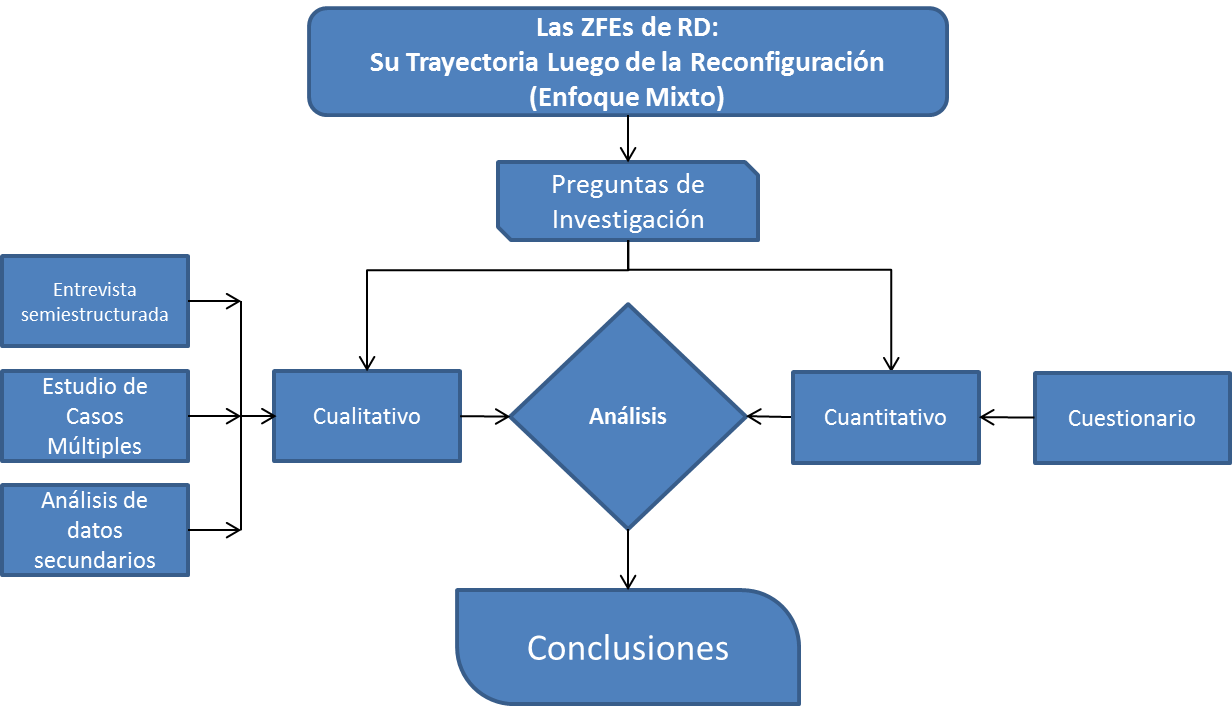 De acuerdo a nuestro modelo de investigación las metodologías a ser integradas en este estudio serán las siguientes: 1) Entrevista semiestructurada; 2) Estudio de caso múltiple; 3) Análisis de datos secundarios; y 4) Encuesta.IV.II Integración ConceptualIV.IV Análisis de los DatosLos investigadores sociales han tomado prestado el termino triangulación del campo de la navegación para ayudar a describir cómo el uso de múltiples e independientes enfoques a una pregunta de investigación  pueden permitir a un investigador llegar al “cero” en las respuestas o informaciones buscadas Campbell y Fiske, 1959, citado en Singleton y Straits, 2005). Una extensión lógica de la triangulación es un método de síntesis de investigación llamado meta-análisis. Acuñado por Gene Glass (1976), el término se refiere a la aplicación de técnicas estadísticas para resumir los resultados de múltiples estudios que responden la misma pregunta de investigación (Singleton y Straits, 2005).IV.V Población, muestreo y escenarioLa población de interés para nuestro estudio está compuesta por las empresas que actualmente operan bajo el Régimen de Zonas Francas de la República Dominicana, regulado por la Ley 8-90. Adicionalmente se incluye como población de interés las empresas operantes bajo la Ley 56- 07, la cual declara de prioridad nacional los sectores pertenecientes a la cadena textil, confección y accesorio; pieles, fabricación de calzados de manufactura de cuero y crea un régimen nacional regulatorio para estas industrias. En este mismo orden el escenario de nuestra investigación será la República Dominicana.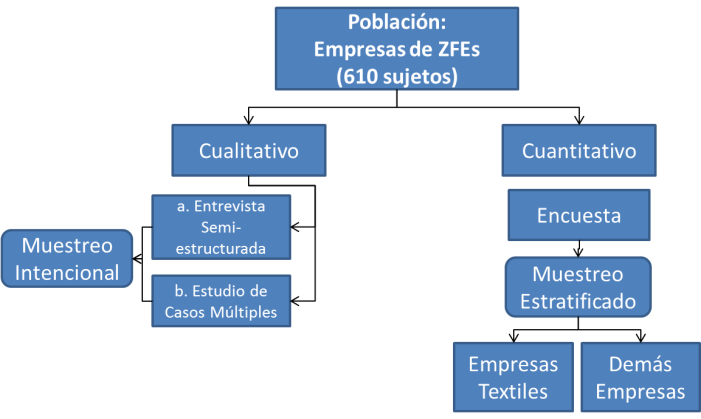 IV.VI Estrategias de recopilación de datosLos datos cuantitativos principales de nuestra investigación serán obtenidos a partir de la encuesta administrada a los gerentes de las empresas operando bajo el régimen de zonas francas de la República Dominicana (el cuestionario es una actualización y adaptación del cuestionario utilizado por Mathews; 1995, que a su vez utilizó como base el cuestionario desarrollado por Carrillo, 1990), de los informes del CNZFE, del Banco Central de la República Dominicana, así como de las bases de datos de entidades relacionadas al sector. Los datos cualitativos se obtendrán de las entrevistas semiestructuradas administradas a los expertos, de las empresas seleccionadas para los estudios de casos y de documentos de acceso público. Para acceder a la administración de dicha encuesta, las entrevistas y los documentos necesarios contamos con el apoyo del Observatorio Dominicano de Comercio Internacional, ODCI. El cual ha otorgado una pasantía de investigación desde el verano de 2014 y como parte de la misma nos ha ofrecido su apoyo en el desarrollo de nuestra investigación.El ODCI, surge con el apoyo de la Agencia de los Estados Unidos para el Desarrollo Internacional (USAID), a través de su proyecto para la implementación y evaluación del DR-CAFTA. Observatorio está integrado por: el Instituto Tecnológico de Santo Domingo, INTEC; la Dirección de Comercio Exterior (DICOEX) del Ministerio de Industria y Comercio; la Dirección General de Aduanas (DGA), el Consejo Nacional de la Empresa Privada (CONEP); la Asociación de Industrias de la República Dominicana (AIRD); la Cámara Americana de Comercio (AMCHAMDR, por sus siglas en inglés); la Asociación Dominicana de Exportadores (ADOEXPOR); la Asociación Dominicana de Zonas Francas (ADOZONA), y el Consejo Nacional de Zonas Francas de Exportación (CNZFE).V. BibliografíaADOZONA (2012). Impacto Económico y Social de las Zonas Francas: Una Visión de 360 grados.Aponte, M. (2011). Intra-Regional Trade and Grandnational Enterprises in the Bolivarian Alliance. International Journal of Cuban Studies, (3)2/3.Aponte, M. (2013). Intra-Regional Chains linked to Business Patterns: Methodology and Preliminary Findings with applications to Puerto Rico-CAFTA-DRBanco Central de la República Dominicana (2014). Censo Económico de Zonas Francas. Santo Domingo, República Dominicana.Carrillo V., Jorge (coordinador), 'Mercados de trabajo en las actividades maquiladoras', COLEF (Colegio de la Frontera Norte), preparado para la Direccion General de Empleo de la Secretaria del Trabajo y Prevision Social, Gobierno de Mexico, octubre de 1990.Carrillo, J. y Hualde, A. (1997) Maquiladora de Tercera Generación: El caso de Delphi-General Motors. Comercio Exterior, 47(9), pp. 747-757.Chen, L.  (2012). The  BRICs in the global value chains: an empirical note. Cuadernos de Economía, 31(57) No. Especial, pp. 221-239.Consejo Nancional de Zonas Francas de Exportación, CNZFE, (varios años). Informe Estadístico. Santo Domingo, República Dominicana.Engman, M., Onodra, O., and Pinali, E. (2007). Export Processing Zones: Past and Future Role in Trade and Development. OECD Trade Policy Working Paper no.53FIAS (2008) Special Economic Zones: Performance, Lessons Learned, and Implications for Zone Development. World Bank GroupGibbon, P., Jones, S., and Thomsen, L. (2008). An Assessment of the Impact of Export Processing Zones and an Identification of Appropriate Measures to Support their Development. Danish Institute for International Studies.  Grubel, H. (1982). Towards a theory of free economic zones, Weltwirtschaftliches Archiv, Band 118, Heft 1.Hymer, S. (1960). The International Operations of National Firms: A Study of Direct Investment, Doctoral dissertation, Mass. Institute of Technology. ILO (1988). Economic and Social Effects of Multinational Enterprises in Export Processing Zones. International Labour Organisation: Geneva. ISBN 92-2-106194-9Jenkins, M.-2006-Sourcing patterns of firms in export-processing zones (EPZs) An empirical analysis of firm-level determinants. Journal of Business Research, (59)3, pp. 331–334.Johansson, H., and Nilsson, L. (1997). Export Processing Zones as Calysts. World Development, (25)12, pp. 2115-2128. Kaplinsky, R. (1993). Export Processing Zones in the Dominican Republic: Transforming Manufactures into Commodities. World Development, (21)11.Kusago, T., and Tzannatos, Z. (1998). Export Processing Zones: A Review in Need of Update. Social Protection Discussion Paper No. 9802UNCTAD (1985). Export Processing Free Zones in Developing Countries: Implications for Trade and Industrialization Policies. United Nations: New York. ISBN 92-112205-08 Madani, D. (1999). A Review of the Role and Impact of Export Processing Zone. Policy Research Working Paper 2238. The World Bank.Mathews, Dale (1995). Export Processing Zones in the Dominican Republic: Their Nature and Trajectory, D.Phil. Dissertation, University of Sussex.Mathews, D. (1996). Export Processing Zone in the Dominican Republic. 21st Annual Conference of the Caribbean Studies Association, San Juan, Puerto RicoMathews, D. (1996). The Role of Export Processing Zones: The Case of Dominican Republic. Forum Empresarial, (1)1, pp. 17-32.Mathews, D. (1997). Locational Determinants of Export Processing Zone Firms in the Dominican Republic, Ensayos y Monografías no. 83Moya, F. (1986). Las Zonas Francas Industriales y las Empresas Multinacionales: Efectos Económicos e Impacto sobre el Empleo. Organización Internacional del Trabajo, Documento de Trabajo núm 46.PNUD (2005). Informe Nacional de Desarrollo HumanoReyes, F. (1993). Las Zonas Francas Industriales en la República Dominicana: Su Impacto Económico y Social. Organización Internacional del Trabajo, Documento de Trabajo núm 73.  Schrank, A. (2003). Foreign Investors, ´Flying Geese´, and the Limits to Export-led Industrializationin the Dominican Republic. Theory and Society, (32)4, pp. 415-43.Schrank, A. (2003). Lurning, Learning, and Lobbying: The Limits to Capital Mobility in the Dominican Republic. Studies in Comparative Development, (31)4, pp. 89-116. Schrank, A. (2005). Entrepreneurship, Export Diversification, and Economic Reform: The Birth of a Developmental Community in the Dominican Republic. Comparative Politics, (38)1, pp. 43-62.Schrank, A. (2008). Export Processing Zone in the Dominican Republic-Schools or Stopgaps. World Development Vol. 36, No. 8, pp. 1381–1397.Sklair, L. (1993). Assembling for Development: The Maquila Industry in Mexico and the United States Center for U.S.-Mexican Studies, UCSD, 287 páginas.Sturgeon, T. J., & Gereffi, G. (2009). Measuring success in the global economy: International trade, industrial upgrading and business function outsourcing in global value chains. Transnational Corporations, 18(2), 1.Watson, N. (1988). Evaluating the Net Economic Benefits of Free Trade Zones in Theory and Practice: applied to the Kingston export free zone in Jamaica. Doctoral thesis, Simon Fraser University. Warr, P. (1987). Export Promotion via Industrial Enclaves: The Phillipines Bataan Export Processing Zone, The Journal of Developing Studies,(23)2, pp.220-241Warr, P. (1989). Export Processing Zones: The Economics of Enclave Manufacturing. The World Bank Research Observer, (4)1, pp.65-88World Bank (1992) Export Processing Zones, Policy and Research Series, 20, Industry and Energy Dept. Industry Development Division, pp.1-42. ISBN 0821319884Estimados del desarrollo de las Zonas Francas de ExportaciónEstimados del desarrollo de las Zonas Francas de ExportaciónEstimados del desarrollo de las Zonas Francas de ExportaciónEstimados del desarrollo de las Zonas Francas de ExportaciónEstimados del desarrollo de las Zonas Francas de ExportaciónEstimados del desarrollo de las Zonas Francas de ExportaciónAños19751986199720022006Número de Países con ZFEs254793116130Número de ZFEs o tipos similares de zonas7917684530003500Empleo (en millones)n.a.n.a.22.54366-De Chinan.a.n.a.183040-De otros países con datos disponibles0.81.94.51326Fuente: ILO (2007)Fuente: ILO (2007)Fuente: ILO (2007)Fuente: ILO (2007)Fuente: ILO (2007)Fuente: ILO (2007)Impacto de las Zonas en las ExportacionesImpacto de las Zonas en las ExportacionesImpacto de las Zonas en las ExportacionesExportaciones de las Zonas (Millones de US$)Porcentaje de las ExportacionesGlobal851,03240.80%Asia/Pacífico510,66641.00%Américas72,63639.00%Europa Central/Este y Asia Central89,66638.70%Medio Oriente y Norte de África169,45936.40%África Subsahariana8,60548.70%Fuente:  Foreign Investment Advisory Service (2008)Fuente:  Foreign Investment Advisory Service (2008)Fuente:  Foreign Investment Advisory Service (2008)Sklair, L. (1989) Teoría del DesarrolloIdentifica seis criterios para identificar un cambio cualitativo de las ZFE tradicionales hacia una “zona de desarrollo” más exitosa: 1) establecimiento de vínculos (hacia atrás y hacia adelante), 2) retenciones de divisas, 3) mejoramiento del personal, 4) transferencia de tecnología genuina, 5)condiciones de trabajo, y 6)distribución de los costos y beneficios (entre los inversionistas extranjeros, la población local y el gobierno anfitrión).Las esperanzas sobre las cuales descansa la Maquila, es decir, que México pueda abastecer cantidades sustanciales de insumos materiales a la industria de la Maquila, desarrollar vínculos que redundaran en tranferencia de tecnología no han sido logradas.Mathews, D. (1995)Paradigma de Localización e Internacionalización de la Producción (OLI) de DunningA partir de un cuestionario recolecta data empírica sobre las empresas operando bajo el régimen de zonas francas de exportación de la República Dominicana Identificó tres factores como explicación de la rápida expansión de la industria de la ZFE dominicanas: 1)las características de su mano de obra, 2) su posición geográfica con relación a U.S.A., y 3) el acceso de la Rep. Dom. al mercado de U.S.A.. De acuerdo al autor dichos factores OLI específicos del país. Dentro de las características OLI de las firmas de las ZFE dominicanas en operación identificó el costo de la mano de obra. Mathews, D. (1995)Paradigma de Localización e Internacionalización de la Producción (OLI) de DunningA partir de un cuestionario recolecta data empírica sobre las empresas operando bajo el régimen de zonas francas de exportación de la República Dominicana -Haya que el sector carecía de vínculos significativos con el resto de la economía y que no contribuía significativamente en el aumento de la dotación de recursos humanos de la Rep. Dom.
-Carencia de una ventaja específica de propiedad que sostenga la posibilidad de una transferencia de tecnología y vínculos hacia atrás significativos. 
De acuedo a Mathews (1995), en términos de la taxonomía planteada por Sklair (1989) el modelo que ha prevalecido en las ZFEs dominicanas no constituyen un ejemplo de “zona de desarrollo”.Kaplinsky, R. (1992)Teoría del Comercio InternacionalParte de la premisa central de que perseguir una ventaja comparativa estática a partir de la explotación de mano de obra no calificada no era una estrategia exclusiva de RD, sino que también estaba siendo implementada por otras economías similares adyacentes. Establece que debido a la especialización en exportaciones mano de obra intensivas en el contexto de devaluaciones competitivas entre los países de América Central, la República Dominicana ha experimentado un crecimiento del empleo empobrecedor.Gereffi, G. (1994)División Internacional de la Mano de Obra y fragmentación y disperción geográfica de los procesos de manufacturaApartir del estudio empírico de la industria del calzado define cuatro segmentos de la "commodity chain": 1) materia prima, 2) producción, 3) exportación, y 4)mercadeoDesarrolla un marco para el análisis de las cadenas de producción globalesCarrillo, J., y Hualde, A. (1997) Parte de la hipótesis central de que se está conformando un tipo distinto de empresas maquiladoras, o de tercera generación, constituido por centros de investigación, diseño y dessarrollo a partir del aprendizaje logrado particularmente en la segunda generación de maquiladorascrea una tipología de las empresas maquiladoras (nombre utilizado en México para referirse a las Zonas Francas de Exportación)  definiendo las características que debe presentar una empresa de ZFE para ser catalogada como de 1era, 2da o 3era generación.Provee evidencia del surgimiento de la Maquila de Tecera generación en México con el caso de Delphi-General MotorsCiclo de Vida del Producto
(Vernon, 1966)Ciclo de Vida del Producto
(Vernon, 1966)Ciclo de Vida del Producto
(Vernon, 1966)Ciclo de Vida del Producto
(Vernon, 1966)Producto NuevoProducto en MaduraciónProducto en MaduraciónProducto EstandarizadoParadigma Ecléctico (OLI)
(Dunnin, 1976)Paradigma Ecléctico (OLI)
(Dunnin, 1976)Paradigma Ecléctico (OLI)
(Dunnin, 1976)Paradigma Ecléctico (OLI)
(Dunnin, 1976)Propiedad (O)Localización (L)Localización (L)Internalización (I)Zona de Desarrollo 
(Sklair, 1989)Zona de Desarrollo 
(Sklair, 1989)Tipología de Generaciones de Maquiladoras 
(Carrillo y Hualde, 1997)Tipología de Generaciones de Maquiladoras 
(Carrillo y Hualde, 1997)1. Establecimiento de vínculos1. Establecimiento de vínculos1era. Generación1era. Generación2. Retenciones de divisas2. Retenciones de divisas2da. Generación2da. Generación3. Mejoramiento del personal3. Mejoramiento del personal3era. Generación3era. Generación4. transferencia de tecnología4. transferencia de tecnología5. Condiciones de trabajo5. Condiciones de trabajo6. Distribución de  costos y beneficios6. Distribución de  costos y beneficiosNo. De Empresas por ActividadNo. De Empleados por ActividadActividad de la Empresa en ZFEAño de la ObservaciónAño de la ObservaciónAño de la ObservaciónAño de la ObservaciónAño de la ObservaciónAño de la ObservaciónActividad de la Empresa en ZFE199219952000200520102012Servicios 8155957115121Servicios 9727685,8555,32413,04816,867Confecciones y Textiles 272295275226120111Confecciones y Textiles 100,437108,599141,94591,49141,88240,666Tabaco y Derivados111127405162Tabaco y Derivados4,9147,62412,10714,60719,59721,211Productos Médicos y Farmacéuticos 6713172425Productos Médicos y Farmacéuticos 3,485n/a7,2068,83214,63317,841Calzados y sus Componentes 223918151923Calzados y sus Componentes 11,86812,9307,0677,2668,05813,389Productos Eléctricos y Electrónicos 222222282220Productos Eléctricos y Electrónicos 6,3262,85612,51911,0427,9777,247Joyería 111814241917Joyería 3,1433,8423,1283,6612,1661,948Metales y sus Manufacturas 0Rep. Con 8131515Metales y sus Manufacturas 0Joyería4459381,0001,171Artículos de Plástico 207121414Artículos de Plástico 9909401,3551,170891Artículos de Piel 4Rep. Con 7565Artículos de Piel 656Calzado831825723788Productos Agroindustriales 003144050Productos Agroindustriales 003042,2714,6635,208Cartón, Impresos y Papelería007141521Cartón, Impresos y Papelería00255842644918Comercializadoras 000604749Comercializadoras 000982351457Construcción y Materiales de Construcción 00091110Construcción y Materiales de Construcción 000687435396Alimentos 000358Alimentos 000834908710Productos Químicos 000597Productos Químicos 000n/a608887Alcohol y Bebidas Alcohólicas 0000117Alcohol y Bebidas Alcohólicas 0000273320Preguntas de InvestigaciónMarco ConceptualMetodologíaMetodologíaPreguntas de InvestigaciónMarco ConceptualCuantitativaCualitativa1.¿Cuál es el estado actual del fenómeno  de las Zonas Francas de Exportación (ZFE) dominicanas y cuales fenómenos se desprenden de ellas?Ciclo de Vida del Producto
(Vernon, 1966)Cuestionario: bloque de preguntas del 1-6Entrevista semiestructurada: Académico, Empresario, Gobierno y análisis de datos secundarios.1.¿Cuál es el estado actual del fenómeno  de las Zonas Francas de Exportación (ZFE) dominicanas y cuales fenómenos se desprenden de ellas?Paradigma Ecléctico (OLI)
(Dunnin, 1976)Cuestionario: bloque de preguntas del 1-6Entrevista semiestructurada: Académico, Empresario, Gobierno y análisis de datos secundarios.1.¿Cuál es el estado actual del fenómeno  de las Zonas Francas de Exportación (ZFE) dominicanas y cuales fenómenos se desprenden de ellas?Zona de Desarrollo 
(Sklair, 1989)Cuestionario: bloque de preguntas del 1-6Entrevista semiestructurada: Académico, Empresario, Gobierno y análisis de datos secundarios.1.¿Cuál es el estado actual del fenómeno  de las Zonas Francas de Exportación (ZFE) dominicanas y cuales fenómenos se desprenden de ellas?Tipología de Generaciones de Maquiladoras 
(Carrillo y Hualde, 1997)Cuestionario: bloque de preguntas del 1-6Entrevista semiestructurada: Académico, Empresario, Gobierno y análisis de datos secundarios.2.¿Cuál es el impacto que el sector de las ZFE ejerce en la economía de la República Dominicana?Ciclo de Vida del Producto
(Vernon, 1966)Cuestionario: bloque de preguntas del 3-5Entrevista semiestructurada: Académico, Empresario, Gobierno, estudio de caso único o múltiple y análisis de datos secundarios.2.¿Cuál es el impacto que el sector de las ZFE ejerce en la economía de la República Dominicana?Paradigma Ecléctico (OLI)
(Dunnin, 1976)Cuestionario: bloque de preguntas del 3-5Entrevista semiestructurada: Académico, Empresario, Gobierno, estudio de caso único o múltiple y análisis de datos secundarios.2.¿Cuál es el impacto que el sector de las ZFE ejerce en la economía de la República Dominicana?Zona de Desarrollo 
(Sklair, 1989)Cuestionario: bloque de preguntas del 3-5Entrevista semiestructurada: Académico, Empresario, Gobierno, estudio de caso único o múltiple y análisis de datos secundarios.2.¿Cuál es el impacto que el sector de las ZFE ejerce en la economía de la República Dominicana?Tipología de Generaciones de Maquiladoras 
(Carrillo y Hualde, 1997)Cuestionario: bloque de preguntas del 3-5Entrevista semiestructurada: Académico, Empresario, Gobierno, estudio de caso único o múltiple y análisis de datos secundarios.3.¿Cuál es el impacto del CAFTA-DR en las exportaciones totales de las ZFEs dominicanas?Ciclo de Vida del Producto
(Vernon, 1966)Cuestionario: bloque de preguntas 6Entrevista semiestructurada: Académico, Empresario, Gobierno, estudio de caso único o múltiple y análisis de datos secundarios.3.¿Cuál es el impacto del CAFTA-DR en las exportaciones totales de las ZFEs dominicanas?Paradigma Ecléctico (OLI)
(Dunnin, 1976)Cuestionario: bloque de preguntas 6Entrevista semiestructurada: Académico, Empresario, Gobierno, estudio de caso único o múltiple y análisis de datos secundarios.3.¿Cuál es el impacto del CAFTA-DR en las exportaciones totales de las ZFEs dominicanas?Zona de Desarrollo 
(Sklair, 1989)Cuestionario: bloque de preguntas 6Entrevista semiestructurada: Académico, Empresario, Gobierno, estudio de caso único o múltiple y análisis de datos secundarios.3.¿Cuál es el impacto del CAFTA-DR en las exportaciones totales de las ZFEs dominicanas?Tipología de Generaciones de Maquiladoras 
(Carrillo y Hualde, 1997)Cuestionario: bloque de preguntas 6Entrevista semiestructurada: Académico, Empresario, Gobierno, estudio de caso único o múltiple y análisis de datos secundarios.